		Соглашение		О принятии согласованных технических правил Организации Объединенных Наций для колесных транспортных средств, предметов оборудования и частей, которые могут быть установлены и/или использованы на колесных транспортных средствах, и об условиях взаимного признания официальных утверждений, выдаваемых на основе этих правил Организации Объединенных Наций*(Пересмотр 3, включающий поправки, вступившие в силу 14 сентября 2017 года)_________		Добавление 12H — Правила № 13Н		Пересмотр 4 — Поправка 4Дополнение 4 к поправкам серии 01 — Дата вступления в силу: 4 января 2023 года		Единообразные предписания, касающиеся официального утверждения легковых автомобилей в отношении торможенияНастоящий документ опубликован исключительно в информационных целях. Аутентичным и юридически обязательным текстом является документ ECE/TRANS/WP.29/2022/79 с поправкой, указанной в пункте 131 доклада ECE/TRANS/WP.29/1166._________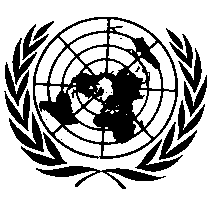 ОРГАНИЗАЦИЯ ОБЪЕДИНЕННЫХ НАЦИЙПункт 5.2.22.2 (и подпункты) изменить следующим образом:«5.2.22.2		Требования, предъявляемые к транспортным средствам, оснащенным системой автоматически включающегося торможения и/или рекуперативного торможения, создающей замедляющее усилие (например, при отпускании устройства управления акселератором)6.6  В момент предоставления официального утверждения типа соответствие этому требованию должно быть подтверждено изготовителем транспортного средства.После срабатывания сигнал подается до тех пор, пока сохраняется потребность в замедлении. Вместе с тем сигнал может быть подавлен при остановке или в том случае, когда потребность в замедлении падает ниже 1,3 м/с2 либо того значения, которое вызвало сигнал, в зависимости от того, какое из этих значений меньше.Во избежание быстрых изменений сигнала, приводящих к миганию сигналов торможения, должны применяться соответствующие меры (например, гистерезис переключения, усреднение, временнáя задержка)».E/ECE/324/Rev.2/Add.12H/Rev.4/Amend.4−E/ECE/TRANS/505/Rev.2/Add.12H/Rev.4/Amend.4E/ECE/324/Rev.2/Add.12H/Rev.4/Amend.4−E/ECE/TRANS/505/Rev.2/Add.12H/Rev.4/Amend.4E/ECE/324/Rev.2/Add.12H/Rev.4/Amend.4−E/ECE/TRANS/505/Rev.2/Add.12H/Rev.4/Amend.49 February 2023Замедление с помощью автоматически включающегося торможения и/или рекуперативного торможенияЗамедление с помощью автоматически включающегося торможения и/или рекуперативного торможения≤1,3 м/с2>1,3 м/с2Сигнал может подаватьсяСигнал подается